FATURA BİLGİ FORMUEk: Banka DekontuBAŞVURU YAPAN FİRMA/KURUM/KURULUŞBAŞVURU YAPAN FİRMA/KURUM/KURULUŞBAŞVURU YAPAN FİRMA/KURUM/KURULUŞAdı Soyadı/UnvanıAdı Soyadı/UnvanıAdresiAdresiTel/Faks NoTel/Faks NoVergi DairesiVergi DairesiVergi Sicil NoVergi Sicil Noİşin Niteliği 

(Ücreti Yatırılan Hizmetin Adı)İşin Niteliği 

(Ücreti Yatırılan Hizmetin Adı)Atık İhracat İzinleri İşin Niteliği 

(Ücreti Yatırılan Hizmetin Adı)İşin Niteliği 

(Ücreti Yatırılan Hizmetin Adı)Lastik Transit Geçiş İzni İşin Niteliği 

(Ücreti Yatırılan Hizmetin Adı)İşin Niteliği 

(Ücreti Yatırılan Hizmetin Adı)Metal Hurda İthalatçı Belgesi (2 yıl süreli)İşin Niteliği 

(Ücreti Yatırılan Hizmetin Adı)İşin Niteliği 

(Ücreti Yatırılan Hizmetin Adı)Yakıt İthalatçısı Kayıt Belgesi (1 yıllık)                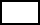 Yatırılan Miktar (TL)Yatırılan Miktar (TL)Dekont TarihiDekont Tarihi                                             Düzenleyen                                             Düzenleyen                                         Adı Soyadı/Unvan-İmza                                         Adı Soyadı/Unvan-İmza